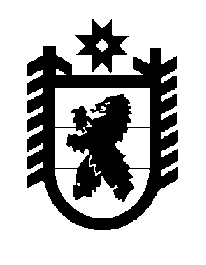 Российская Федерация Республика Карелия    ПРАВИТЕЛЬСТВО РЕСПУБЛИКИ КАРЕЛИЯРАСПОРЯЖЕНИЕот 15 августа 2018 года № 527р-Пг. Петрозаводск Рассмотрев предложение Министерства имущественных и земельных отношений Республики Карелия, учитывая постановление администрации Сегежского муниципального района от 20 июня 2018 года № 522                        «Об утверждении перечня имущества, предлагаемого к передаче из государственной собственности Республики Карелия в муниципальную собственность муниципального образования «Сегежский муниципальный район», в соответствии с Законом Республики Карелия от 2 октября                      1995 года № 78-ЗРК «О порядке передачи объектов государственной собственности Республики Карелия в муниципальную собственность и порядке передачи объектов муниципальной собственности в государственную собственность Республики Карелия» передать в муниципальную собственность муниципального образования «Сегежский муниципальный район» от бюджетного учреждения  «Дирекция по эксплуатации зданий учреждений культуры» государственное имущество Республики Карелия согласно приложению к настоящему распоряжению. 
           Глава Республики Карелия                                                              А.О. ПарфенчиковПЕРЕЧЕНЬгосударственного имущества  Республики Карелия,передаваемого в муниципальную собственность муниципального образования «Сегежский муниципальный район»______________Приложение к распоряжению Правительства Республики Карелия от  15 августа 2018 года № 527р-П№п/пНаименование  имуществаКоличество,штукОбщая стоимость, рублей1.Дверь входная двухстворчатая134 083,012.Пандус металлический внутренний136 011,673.Пандус металлический уличный141 750,00Итого3111 844,68